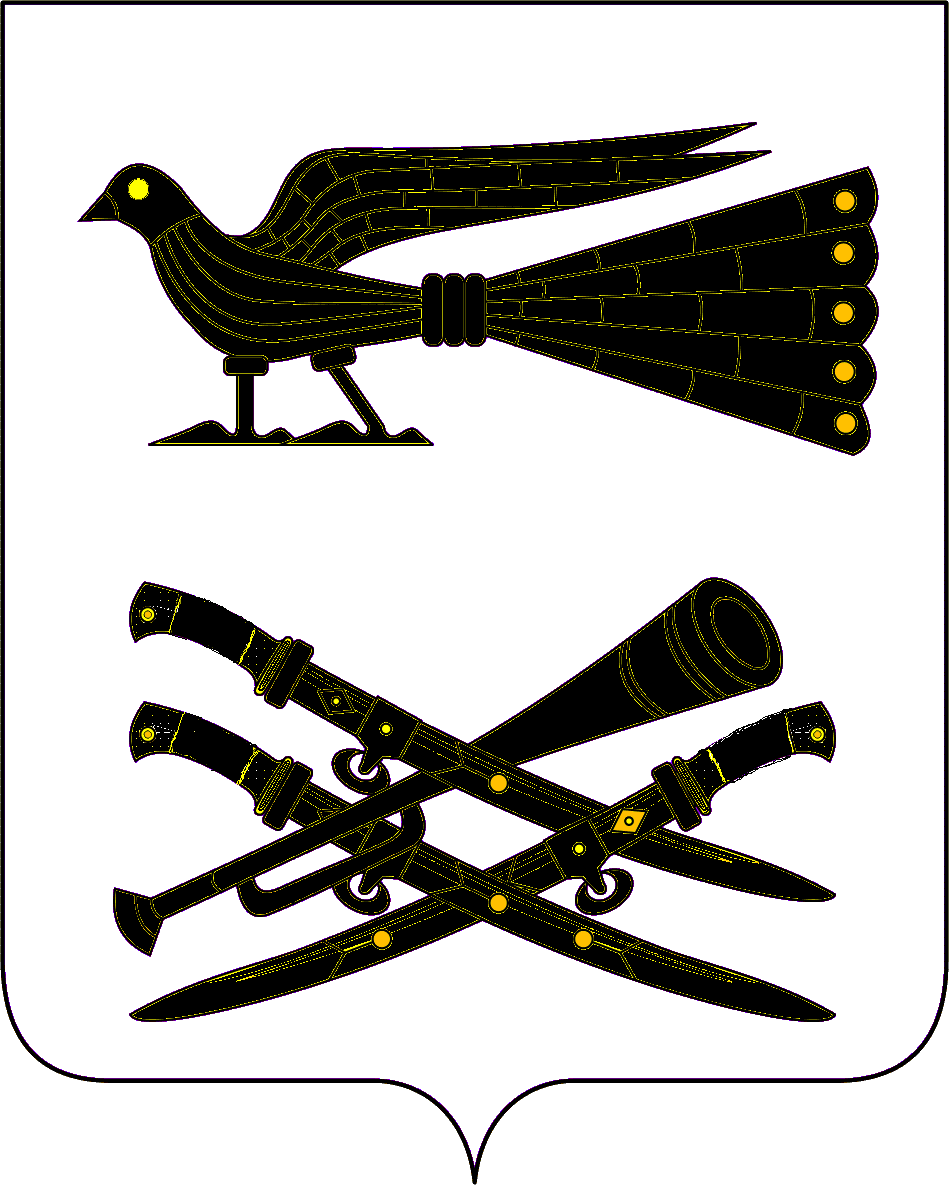 Администрация Пролетарского сельского поселения Кореновского районаМира  ул., д. 76, х. Б-Кореновский, 353162,тел. (86142)  23-1-97, факс (86142) 23-1-97otdel_admin@inbox.ruМУНИЦИПАЛЬНЫЙ ЗЕМЕЛЬНЫЙ КОНТРОЛЬАКТ ПРОВЕРКИорганом государственного контроля (надзора), органом муниципального образованияконтроля юридического лица, индивидуального предпринимателя№ 1 По адресу/адресам: Краснодарский край, Кореновский район, х.Бабиче-Кореновский ул.Мира, 76                                                (место проведения проверки) На основании: Распоряжения администрации Пролетарского сельского поселения Кореновского района          № 11-р от 17.03.2014 года             (вид документа с указанием реквизитов (номер, дата) была проведена документарная/ выездная проверка в отношении:          (плановая/внеплановая, документарная/выездная) Крестьянского хозяйства «Астор» - глава Стороженко А.П. (наименование юридического лица, фамилия, имя, отчество (последнее - при                наличии) индивидуального предпринимателя)
 Дата и время проведения проверки: "01" апреля  2014г.   с  9час.00мин. до 19 час. 00 мин.  Общая продолжительность проверки: 10 часов                       (рабочих дней/часов) Акт составлен: Администрацией Пролетарского сельского поселения Кореновского района   (наименование органа государственного контроля (надзора) или органа                         муниципального контроля) С  копией  распоряжения/приказа  о  проведении  проверки  ознакомлен(ы):_______________________________________________________________(заполняется при проведении выездной проверки)                (фамилии, инициалы, подпись, дата, время) Дата  и  номер  решения  прокурора  (его  заместителя)  о   согласовании проведения проверки: __________________________________________________________________ __________________________________________________________________   (заполняется в случае необходимости согласования проверки с органами                               прокуратуры)Лицо(а), проводившее проверку: __-специалист 1-й категории общего отдела  администрации Пролетарского сельского поселения  М.В.Оденко       (фамилия, имя, отчество (последнее - при наличии), должность должностного лица (должностных лиц), проводившего(их) проверку; в случае    привлечения к участию в проверке экспертов, экспертных организаций     указываются фамилии, имена, отчества (последнее - при наличии),     должности экспертов и/или наименования экспертных организаций с указанием реквизитов свидетельства об аккредитации и наименование органа                по аккредитации, выдавшего свидетельство) При проведении проверки присутствовали:  Глава КХ «Астор» Стороженко Алексей Петрович        (фамилия, имя, отчество (последнее - при наличии), должность       руководителя, иного должностного лица (должностных лиц) или     уполномоченного представителя юридического лица, уполномоченного      представителя индивидуального предпринимателя, уполномоченного представителя саморегулируемой организации (в случае проведения проверки   члена саморегулируемой организации), присутствовавших при проведении                         мероприятий по проверке) В ходе проведения проверки: Крестьянского хозяйства «Астор» нарушений не выявлено Земельный участок с кадастровым номером 23:12:0503000:27, предоставленный для ведения крестьянско-фермерского хозяйства и используется Стороженко Алексеем Петровичем , на день проверки на земельном  участоке  посевы озимого ячменя.                   	Фактов не целевого использования земельного участка не выявлено.                    (с указанием характера нарушений; лиц, допустивших нарушения)Земельный участок с кадастровым номером 23:12:0503000:26, предоставленный для ведения крестьянско-фермерского хозяйства и используется Стороженко Алексеем Петровичем, на день проверки на земельном  участоке  посевы озимого ячменя.                   	Фактов не целевого использования земельного участка не выявлено.                    (с указанием характера нарушений; лиц, допустивших нарушения)Земельный участок с кадастровым номером 23:12:0503000:74, предоставленный для ведения крестьянско-фермерского хозяйства и используется Стороженко Алексеем Петровичем , на день проверки на земельном  участоке  посевы озимого ячменя.                   	Фактов не целевого использования земельного участка не выявлено.                    (с указанием характера нарушений; лиц, допустивших нарушения)Земельный участок с кадастровым номером 23:12:0503000:73, предоставленный для ведения крестьянско-фермерского хозяйства и используется Стороженко Алексеем Петровичем , на день проверки на земельном  участоке  посевы озимого ячменя.                   	Фактов не целевого использования земельного участка не выявлено.                    (с указанием характера нарушений; лиц, допустивших нарушения)Земельный участок с кадастровым номером 23:12:0503013:11, предоставленный для ведения крестьянско-фермерского хозяйства и используется Стороженко Алексеем Петровичем , на день проверки на земельном  участоке  посевы озимой пшеницы.                   	Фактов не целевого использования земельного участка не выявлено.                    (с указанием характера нарушений; лиц, допустивших нарушения)Земельный участок с кадастровым номером 23:12:0501011:8, предоставленный для ведения крестьянско-фермерского хозяйства и используется Стороженко Алексеем Петровичем, на день проверки на земельном  участоке  посевы озимой пшеницы.                   	Фактов не целевого использования земельного участка не выявлено.                    (с указанием характера нарушений; лиц, допустивших нарушения)Земельный участок с кадастровым номером 23:12:0501011:13, предоставленный для ведения крестьянско-фермерского хозяйства и используется Стороженко Алексеем Петровичем , на день проверки  на земельном  участоке идет  посев  сахарной свеклы.                   	Фактов не целевого использования земельного участка не выявлено.                    (с указанием характера нарушений; лиц, допустивших нарушения)Земельный участок с кадастровым номером 23:12:0501011:14, предоставленный для ведения крестьянско-фермерского хозяйства и используется Стороженко Алексеем Петровичем , на день проверки  на земельном  участоке  идет  посев сахарной свеклы.                   	Фактов не целевого использования земельного участка не выявлено.                    (с указанием характера нарушений; лиц, допустивших нарушения)Земельный участок с кадастровым номером 23:12:0501013:0010, предоставленный для ведения крестьянско-фермерского хозяйства и используется Стороженко Алексеем Петровичем , на день проверки на земельном  участоке посевы озимой пшеницы.                    	Фактов не целевого использования земельного участка не выявлено.                    (с указанием характера нарушений; лиц, допустивших нарушения)Земельный участок с кадастровым номером 23:12:0501011:25, предоставленный для ведения крестьянско-фермерского хозяйства и используется Стороженко Алексеем Петровичем , на день проверки  на земельном  участоке идет   посев сахарной свеклы.                    	Фактов не целевого использования земельного участка не выявлено.                    (с указанием характера нарушений; лиц, допустивших нарушения)Земельный участок с кадастровым номером 23:12:0503000:69, предоставленный для ведения крестьянско-фермерского хозяйства и используется Стороженко Алексеем Петровичем , на день проверки на земельном  участоке  посевы озимого ячменя.                   	Фактов не целевого использования земельного участка не выявлено.                    (с указанием характера нарушений; лиц, допустивших нарушения)Земельный участок с кадастровым номером 23:12:0503000:38, предоставленный для ведения крестьянско-фермерского хозяйства и используется Стороженко Алексеем Петровичем , на день проверки на земельном  участоке  посевы озимого ячменя.                   	Фактов не целевого использования земельного участка не выявлено.                    (с указанием характера нарушений; лиц, допустивших нарушения)Земельный участок с кадастровым номером 23:12:0505000:0065, предоставленный для ведения крестьянско-фермерского хозяйства и используется Стороженко  Алексеем Петровичем, на день проверки на земельном  участоке посевы озимой пшеницы.                    	Фактов не целевого использования земельного участка не выявлено.                    (с указанием характера нарушений; лиц, допустивших нарушения)Земельный участок с кадастровым номером 23:12:0503000:0035, предоставленный для ведения крестьянско-фермерского хозяйства и используется Стороженко Алексеем Петровичем, на день проверки на земельном  участоке посевы озимой пшеницы.                    	Фактов не целевого использования земельного участка не выявлено.                    (с указанием характера нарушений; лиц, допустивших нарушения)Земельный участок с кадастровым номером 23:12:0503000:39, предоставленный для ведения крестьянско-фермерского хозяйства и используется Стороженко Алексеем Петровичем, на день проверки на земельном  участоке  посевы озимого ячменя.                   	Фактов не целевого использования земельного участка не выявлено.                    (с указанием характера нарушений; лиц, допустивших нарушения)Земельный участок с кадастровым номером 23:12:0501011:0010, предоставленный для ведения крестьянско-фермерского хозяйства и используется Стороженко Алексеем Петровичем , на день проверки  на земельном  участоке идет  посев сахарной свеклы.                    	Фактов не целевого использования земельного участка не выявлено.                    (с указанием характера нарушений; лиц, допустивших нарушения)Земельный участок с кадастровым номером 23:12:0505000:0011, предоставленный для ведения крестьянско-фермерского хозяйства и используется Стороженко Алексеем Петровичем, на день проверки на земельном  участоке посевы озимой пшеницы.                    	Фактов не целевого использования земельного участка не выявлено.                    (с указанием характера нарушений; лиц, допустивших нарушения)Земельный участок с кадастровым номером 23:12:0503000:0013, предоставленный для ведения крестьянско-фермерского хозяйства и используется Стороженко Алексеем Петровичем, на день проверки на земельном  участоке планируется посев кукурузы.                    	Фактов не целевого использования земельного участка не выявлено.                    (с указанием характера нарушений; лиц, допустивших нарушения)Земельный участок с кадастровым номером 23:12:0501013:0001, предоставленный для ведения крестьянско-фермерского хозяйства и используется Стороженко Алексеем Петровичем, на день проверки на земельном    участоке  посевы озимого ячменя.                    	Фактов не целевого использования земельного участка не выявлено.                    (с указанием характера нарушений; лиц, допустивших нарушения)Земельный участок с кадастровым номером 23:12:0503000:0012/001, предоставленный для ведения крестьянско-фермерского хозяйства и используется Стороженко Алексеем Петровичем, на день проверки на земельном    участоке  посевы озимой  пшеницы.                    	Фактов не целевого использования земельного участка не выявлено.                    (с указанием характера нарушений; лиц, допустивших нарушения)Земельный участок с кадастровым номером 23:12:0503000:0005, предоставленный для ведения крестьянско-фермерского хозяйства и используется Стороженко Алексеем Петровичем, на день проверки  на земельный    участоке  идет  посев сахарной свеклы 	Фактов не целевого использования земельного участка не выявлено.                    (с указанием характера нарушений; лиц, допустивших нарушения)Земельный участок с кадастровым номером 23:12:0501011:0007, предоставленный для ведения крестьянско-фермерского хозяйства и используется Стороженко Алексеем Петровичем, на день проверки  на земельном    участоке идет  посев сахарной свеклы. 	Фактов не целевого использования земельного участка не выявлено.                    (с указанием характера нарушений; лиц, допустивших нарушения)Земельный участок с кадастровым номером 23:12:0503000:0003, предоставленный для ведения крестьянско-фермерского хозяйства и используется Стороженко Алексеем Петровичем, на день проверки на земельном    участоке  посевы озимой пшеницы. 	Фактов не целевого использования земельного участка не выявлено.                    (с указанием характера нарушений; лиц, допустивших нарушения)Земельный участок с кадастровым номером 23:12:0501011:0004, предоставленный для ведения крестьянско-фермерского хозяйства и используется Стороженко Алексеем Петровичем, на день проверки на земельном    участоке  посевы озимой пшеницы. 	Фактов не целевого использования земельного участка не выявлено.                    (с указанием характера нарушений; лиц, допустивших нарушения)Земельный участок с кадастровым номером 23:12:0503000:0002, предоставленный для ведения крестьянско-фермерского хозяйства и используется Стороженко Алексеем Петровичем, на день проверки на земельном    участоке  посевы озимого ячменя. 	Фактов не целевого использования земельного участка не выявлено.                    (с указанием характера нарушений; лиц, допустивших нарушения)Земельный участок с кадастровым номером 23:12:0503000:0004, предоставленный для ведения крестьянско-фермерского хозяйства и используется Стороженко Алексеем Петровичем, на день проверки на 	земельный участок готовится к посеву  сахарной свеклы.Фактов не целевого использования земельного участка не выявлено.                    (с указанием характера нарушений; лиц, допустивших нарушения)Земельный участок с кадастровым номером 23:12:0501011:0003, предоставленный для ведения крестьянско-фермерского хозяйства и используется Стороженко Алексеем Петровичем, на день проверки  	земельный участок  готовится к  посеву сахарной свеклы.Фактов не целевого использования земельного участка не выявлено.                    (с указанием характера нарушений; лиц, допустивших нарушения)Земельный участок с кадастровым номером 23:12:0503000:1, предоставленный для ведения крестьянско-фермерского хозяйства и используется Стороженко Алексеем Петровичем, на день проверки 	земельный участок готовится к    посеву сахарной свеклы.Фактов не целевого использования земельного участка не выявлено.                    (с указанием характера нарушений; лиц, допустивших нарушения)Земельный участок с кадастровым номером 23:12:0501011:0002, предоставленный для ведения крестьянско-фермерского хозяйства и используется Стороженко Алексеем Петровичем, на день проверки на 	земельный участок готовится к посеву   сахарной свеклы.Фактов не целевого использования земельного участка не выявлено.                    (с указанием характера нарушений; лиц, допустивших нарушения)Земельный участок с кадастровым номером 23:12:0501011:0001, предоставленный для ведения крестьянско-фермерского хозяйства и используется Стороженко Алексеем Петровичем, на день проверки на 	земельный участок  готовится к посеву сахарной свеклы.Фактов не целевого использования земельного участка не выявлено.                    (с указанием характера нарушений; лиц, допустивших нарушения)Земельный участок с кадастровым номером 23:12:0501002:198, предоставленный для ведения крестьянско-фермерского хозяйства и используется Стороженко Алексеем Петровичем, на день проверки 	земельный участок находится в разработке.Фактов не целевого использования земельного участка не выявлено.                    (с указанием характера нарушений; лиц, допустивших нарушения) Запись  в  Журнал  учета  проверок  юридического  лица,  индивидуального предпринимателя,   проводимых   органами    государственного    контроля (надзора), органами муниципального контроля  внесена   (заполняется  при проведении выездной проверки):____________________________   _______________________________
       (подпись проверяющего)                                              (подпись уполномоченного                                                                                             представителя юридического лица,                                                                                           индивидуального предпринимателя, его                                                                                              уполномоченного представителя)
 Журнал    учета    проверок    юридического    лица,     индивидуального предпринимателя,   проводимых   органами    государственного    контроля (надзора), органами муниципального  контроля,  отсутствует  (заполняется при проведении выездной проверки):________________________              __________________________       (подпись проверяющего)                                    (подпись уполномоченного                                                                                   представителя юридического лица,                                                                                индивидуального предпринимателя, его                                                                                       уполномоченного представителя)     Прилагаемые к акту документы: Распоряжение администрации Пролетарского  сельского  поселения  Кореновского  района  №11-р   от  17 марта 2014 года Подпись лица, проводившего проверку: _______________М.В.Оденко С  актом  проверки  ознакомлен(а),  копию  акта  со  всеми  приложениями получил(а):____________    А.П.Стороженко  Глава КХ «Астор»                    (фамилия, имя, отчество (последнее - при наличии), должность руководителя, иного должностного лица или уполномоченного представителя юридического лица, индивидуального предпринимателя, его уполномоченного                              представителя)                                                          "__  " __________   20   __    г.                                                                                          _________________                                                                                              (подпись)                                              Пометка об отказе ознакомления с актом проверки:                                                                            ___________________                                                                 (подпись уполномоченного                                                                    должностного лица (лиц),                                                                     проводившего проверку)Глава Пролетарскогосельского поселения   Кореновского района                                                                             О.В.Руга